Art and Design Long Term Plan Class 3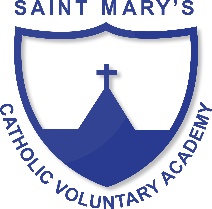 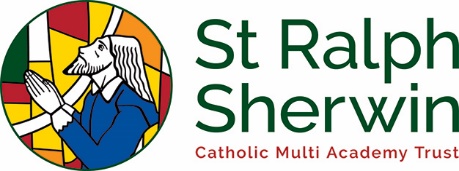 Year A(2019/20)Year B(2020/21)Advent 1Anglo Saxons/ VikingsBuild model Viking longhouseIron Age/ Stone AgeAdvent 2Were rocks ever alive?Digestive systemCooking and Nutrition – design and make foodsLent 1Are you hearing what I hear?Design and make musical instruments that can play at different pitchesItalyCooking – Italian dishesLent 2What has a mouth but does not eat….?A study of rivers – including the River Goyt and the River NileMake boats that float from natural resourcesRomansBuilding chariotsPentecost 1EgyptiansVolcanoes/ natural DisastersPentecost 2How does your garden grow?Iron man